АДМИНИСТРАЦИЯ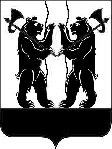 ЯРОСЛАВСКОГО  МУНИЦИПАЛЬНОГО  РАЙОНАПОСТАНОВЛЕНИЕ26.06.2018                                                                                                                            № 1445О резервных избирательных участкахдля  проведения голосования и подсчета голосов избирателейпри проведении выборов депутатов Ярославской областной Думы седьмого созыва 9 сентября 2018 годаВ соответствии со статьей 19 Федерального закона от 12 июня 2002 года                 № 67-ФЗ «Об основных гарантиях избирательных прав и права на участие              в референдуме граждан Российской Федерации, постановлением Ярославской областной Думы от 08.06.2018 №106 «О назначении выборов депутатов Ярославской областной Думы седьмого созыва», Администрация района                               п о с т а н о в л я е т:1. Образовать резервные избирательные участки на территории Ярославского муниципального района Ярославской области для проведения голосования и подсчета голосов избирателей при проведении выборов депутатов Ярославской областной Думы седьмого созыва                                        9 сентября 2018 года:Городское поселение Лесная ПолянаУчасток № 2301Место нахождения резервного избирательного участка: Ярославская область, Ярославский район, р.п. Лесная Поляна, д. 38, муниципальное общеобразовательное учреждение «Леснополянская начальная школа                  им. К.Д.Ушинского» Ярославского муниципального района.Заволжское сельское поселениеУчасток № 2302Место нахождения резервного избирательного участка:с. Спас-Виталий, д. 6, муниципальное общеобразовательное учреждение «Спасская средняя школа» Ярославского муниципального района.Участок № 2303Место нахождения резервного избирательного участка: п/о Левцово,                     д. Григорьевское, ул. Клубная, д.6, муниципальное общеобразовательное учреждение «Григорьевская средняя школа» Ярославского муниципального района.Участок № 2306Место нахождения резервного избирательного участка: п. Заволжье, д. 35, муниципальное общеобразовательное учреждение «Начальная школа поселка Заволжье» Ярославского муниципального района.Участок № 2307Место нахождения резервного избирательного участка: д. Пестрецово, 2 а, Пестрецовский дом культуры и спорта.Ивняковское сельское поселениеУчасток № 2308Место нахождения резервного избирательного участка: с. Сарафоново, д. 55, муниципальное общеобразовательное учреждение «Сарафоновская средняя школа» Ярославского муниципального района.Участок № 2309Место нахождения резервного избирательного участка: п. Ивняки,                        ул. Луговая, д.1-а, муниципальное общеобразовательное учреждение «Ивняковская средняя школа» Ярославского муниципального района.Карабихское сельское поселение  Участок № 2311,2312Место нахождения резервного избирательного участка: д. Карабиха,                     ул. Школьная, д.1а, муниципальное общеобразовательное учреждение «Карабихская основная школа» Ярославского муниципального района.Участок № 2313Место нахождения резервного избирательного участка: п. Дубки,                           ул. Школьная, д.3, муниципальное общеобразовательное учреждение «Дубковская средняя школа» Ярославского муниципального района.Участок № 2314Место нахождения резервного избирательного участка: д. Карабиха,                    ул. Школьная, д. 1 б, Администрация Карабихского сельского поселения.Участок № 2317Место нахождения резервного избирательного участка: д. Ананьино,                   ул. Садовая, д.1, муниципальное общеобразовательное учреждение «Ананьинская основная школа» Ярославского муниципального района.Кузнечихинское сельское поселение Участок № 2318Место нахождения резервного избирательного участка: п. Ярославка, д 2г, муниципальное общеобразовательное учреждение «Средняя школа поселка Ярославка» Ярославского муниципального района.Участок № 2320Место нахождения резервного избирательного участка:д. Кузнечиха,                           ул. Центральная, д.34, муниципальное общеобразовательное учреждение «Кузнечихинская средняя школа» Ярославского муниципального района.Участок № 2321Место нахождения резервного избирательного участка: д. Кузнечиха,                  ул. Центральная, д. 35,Кузнечихинский культурно-спортивный центр.Участок № 2322Место нахождения резервного избирательного участка: с.Андроники,                  ул. Центральная, д.48, Андрониковскийспортивный комплекс.Участок № 2323Место нахождения резервного избирательного участка: с. Толбухино,                  ул. Даниловская, д. 6, муниципальное общеобразовательное учреждение «Средняя школа им. Ф.И. Толбухина» Ярославского муниципального района.Участок № 2324Место нахождения резервного избирательного участка: д. Глебовское,                   ул. Мира, 1а, муниципальное общеобразовательное учреждение «Глебовская основная школа» Ярославского муниципального района.Курбское сельское поселениеУчасток № 2327Место нахождения резервного избирательного участка: с. Курба,                         ул. Ярославская, д.13, Администрация Курбского сельского поселения ЯМР Участок № 2328Место нахождения резервного избирательного участка: д.Иванищево, ул.Юбилейная, д.7, Иванищевский культурно-спортивный центр.Участок № 2329Место нахождения резервного избирательного участка: с. Ширинье, ул. Мира, д 2, муниципальное общеобразовательное учреждение «Ширинская основная школа» Ярославского муниципального района.Участок № 2330Место нахождения резервного избирательного участка: д. Мордвиново,                   ул. Школьная, д.10, муниципальное общеобразовательное учреждение «Мордвиновская средняя школа» Ярославского муниципального района.Некрасовское сельское поселениеУчасток № 2331Место нахождения резервного избирательного участка: п. Михайловский,            ул. Ленина, д.27, МУ «Михайловский культурно-спортивный центр».Туношенское сельское поселениеУчасток № 2333,2334Место нахождения резервного избирательного участка:д. Мокеевское, д. 33, муниципальное общеобразовательное учреждение «Мокеевская средняя школа» Ярославского муниципального района.Участок № 2335Место нахождения резервного избирательного участка: с. Туношна,ул. Юбилейная, д. 8, спортивный комплекс МОУ Туношенской СОШ.2. Определить резервными  избирательными участками для  избирательных участков № 2304, 2305, 2310, 2315, 2316, 2319, 2325, 2326, 2332, 2336, 2337, 2338 мобильные (передвижные) избирательные участки. 3. Управлению образования Администрации ЯМР, Главам поселений ЯМР обеспечить присутствие 09.09.2018 ответственных должностных лиц на резервных избирательных участках.4.Контроль за исполнением постановления возложить на заместителя Главы Администрации ЯМР по внутренней политике А.А. Сучкова.5. Постановление вступает в силу со дня подписания.Глава Ярославскогомуниципального района                                                                Н.В. Золотников